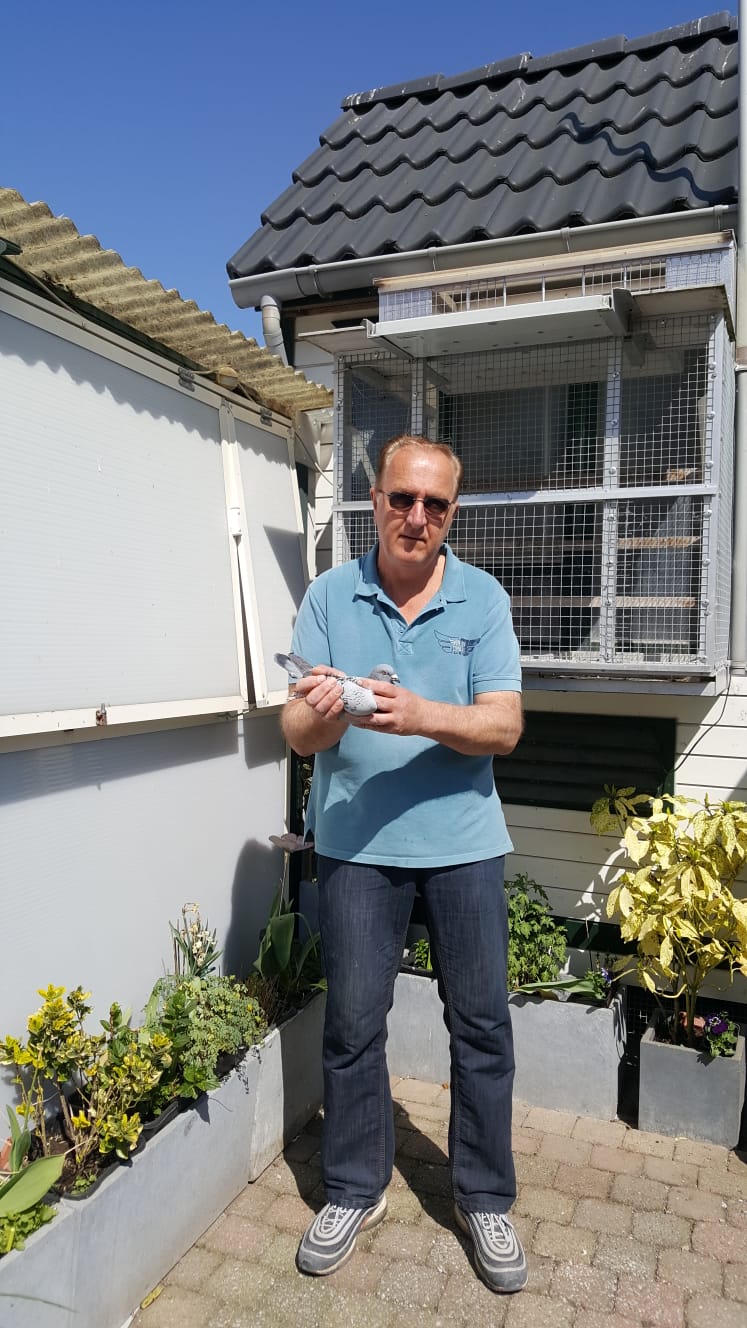 Wefo – LimburgWedvlucht Abcis sur Aube op 18 juni 2022Deelname  1080 duiven. Los 07.00 uur. 1e duif 10.28 44 uur. Snelheid 1495.491 m/pm. Jos Dircks te Echt  weer goed in de race!Wint voor de tweede keer het Wefo-Goud.Op zaterdag 18 juni werden de duiven gelost in Abcis sur Aube. De meesten melkers hadden van die plaats nog nooit gehoord, om maar te zwijgen over het bestaan. Nou die losplaats kwam in de plaat voor Lorris. Daar de weervoorspelling luidde dat het op zaterdag tropisch warm zou worden  nam de NPO maatregelen en werden de vlucht Lorris met ruim 100 kilometer ingekort.  Dus daarvoor in de plaats kwam Abcis sur Aube met inkorven op vrijdagavond. Dus met 1 nacht mand en ook nog met minder duiven er in, kreeg dat zijn bestemming. Mooi geregeld! Natuurlijk zal dat geholpen hebben aan het verloop van de vlucht maar toch kregen de duiven het zwaar te verduren. Hoewel het ideaal weer was  om duiven te lossen. De lucht was hemeltjes blauw en lekker warm. Het echte weer om te barbecueën of ’n terrasje te pikken. Maar de duivenliefhebbers die hadden geen tijd voor dit soort verpozing. Die gingen ook niet naar Pink-Pop  maar die keken in de blauwe lucht. En in die blauwe lucht, met een matig tegenwindje, werden om 07.00 uur de duiven in Arcic sur Aube in vrijheid gesteld. En ze hadden er zin in omdat ze in een ommezien aldaar waren vertrokken. Kan ook niet anders met zo’n prachtig weer. En die gedacht had dat de prijzenpot in enkele minuten geleegd zou zijn die zat er goed naast. En dat waren er genoeg die dezelfde mening hadden. Ondanks dat de duiven in het nogal frisse ochtenduur waren gelost kregen ze kort nadien toch met een brandende zon te maken. Al heel gauw in de morgen kon men ’n ei op het blad van de tuintafel bakken. En tegen de tijd dat de duiven kwamen was het nog erger. Maar de “show must go on”! En die show zette Jos Dircks in Echt aan de gang. En dat was om 10.28.44 uur toen  zijn weduwnaar met ring 0/1657384 over de antenne ging. Met de nodige elan verteld Jos: ‘Ik zag hem komen, van heel hoog als een kleine stip in de lucht ‘ Een fantastisch tafereel maar tegelijk ook spannend. Door zijn snelheid miste hij de valplank en dat was de reden dat hij nog ’n paar kleine rondjes deed voor hij landde. Had hij die verwacht ? Ja en ook nee. De bewuste “384” die op deze zware vlucht 1079 andere duiven in het Wefo-concours de staartveren liet zien vloog in de vorige vluchten zijn prijzen maar nooit vroeg. Hij was een pelotonsvlieger zegt Jos. Daarom ging hij ook als 17de  getekende de reismand in. Schijnbaar is hij ’n product die pas in z’n element is als de mussen bijna gebraden van het dak rollen. Trouwens hij verloochent zijn rassige afkomst niet. Hij heef als vader een rechtstreekse duif van Chris van Weteringen uit Wijk en Aalberg en als moeder een hele mooie echte Heremans duif. Dat verklaart toch al heel veel. Trouwens bij Jos Dircks zit geen tweede soort onder de pannen. Hij heeft klasse duiven uit bijvoorbeeld een samenvoeging van duiven van  B.Martens & Zoon uit Elsloo en Jo & Florian Hendriks uit Nijswijler. Om er maar ’n paar te noemen.  Op deze knots van ’n vlucht was Jos poepgoed!Zo won hij bij de Wefo tegen de profs en tegen 1080 duiven 1-37-56-94-169-351. Bij de Afdeling Limburg tegen 6713 duiven werd het 10-91-134-267-610-1502-1610-1646-2204-2238. Voor zijn overwinning bij de Wefo < en dat al voor de tweede keer dit seizoen> wordt Jos van harte gefeliciteerd. Proficiat! Ook voor de andere winnaars een handje en dat zijn:     NAAM                       NOJOS DIRCKS                 1 37 56 94 169 351C. SCHMITZ                 2 12 95 108 165 246 251 334GEBR SIMONS & ZOON         3 32 33 65 82 93 124 138 154 167 186 214 245 280 297 299 342 350 352F. KEERSSEMEECKERS         4 5 125 260H. HERMANS                 6 16 19 39 76 80 106 120 139 143 153 159 162 190 250 270 307H.G.J KUSTERS              7 45 49 135 195 203DENNIS VEUGELERS           8 9 13 40 59 60 75 79 107 140 175 192 207 224 227 264 288 313TEAM EUREGIO               10 36 43 51 57 85 88 99 103 104 105 112 122 193 196 197 235 237 239 244 247 248 285 289 308 328 329 338F. URLINGS                 11 54 355FAAN WETZELS               14 38FRITS PAULSSEN             15 42 83 84 97 126 226 268 279 327G. VAN DAAL                17 24 31 53 337 356J. HORNESCH                18 34 98 155 163 258 286 287FAM. JACOBS                20 73 130 168 174 205 231 265 276 295 301 302 304H.J. SMULDERS              21 209 300ARNO VAN LUMIG             22 25 26 47 100 101 117 119 144 213GEBR. RINGS                23 72 111 114 128 183 198 219 220 221 223 233 254 255 259 269 314 335 359COMB. BERENSFREISE         27 30 41 50 58 62 64 67 87 92 110 147 148 158 170 178 179 189 201 229 253 271 298 316 330 336 339 349K.EN R. LOMANS             28 81 216 309 360COMB GEENEN & PETERS       29 52 61 90 118 324 325 354COMB. GEBR. HENSEN         35 137 184 252 283 322B. MARTENS EN ZN.          44 86 89 146 150 161 166 180 212 217 225 277 331 348GEBR. COX                  46 113 176 343P.H. SCHEPERS              48 199TH. ZINKEN                 55 63 68 102 152 157 177 232 275J. HEIJNEN                 66 121 145 164 188 204 272 284 320 358J. VAN OPPEN               69 70 333G.SIMONS                   71 171 208 238 257 274 315J. RUERS                   74 96 134 160 242 311 323COMB. J & M DUITS          77 194 278 303 321COMB LAMERS-HERMANS        78 109 156 210 211 344M. GIELEN                  91 182 296 318 326 341J. HANSSEN                 115 273 310W. SCHOFFELEN              116 127 142 173R.SPRONCK                  123G. HAAS                    129 181 206 236 240 256 266 281JOHN VAN HEEL              131 187 191 241 340CORTENRAAD-SLANGEN         132 185 200 305 306 317A.A. HENDRIKS              133 243NIJSSEN-WULMS              136 141 292MAIKEL ZEEGERS             149 234ROB HOUBEN                 151 172 261 290 294 319 353W. PUTS                    202 262SANDRA WILLEMS             215 222 345WERNER SCHROEDERS          218 267W. DIRCKS                  228 332 346 347 357H. NIJSTEN                 230L. PALMEN EN ZN.           249L. FLECKEN                 263SCHUMAN-SIMONS             282 291J.J.H.H. RAMAEKERS         293 312/Pie Schepers.